МУНИЦИПАЛЬНОЕ БЮдЖЕТНОЕ ОБРАЗОВАТЕЛЬНОЕ УЧРЕЖДЕНИЕ «СРЕДНЯЯ ОБЩЕОБРАЗОВАТЕЛЬНАЯ ШКОЛА № 43»                                                                                                                                              Утверждаю                                                                                                                  Директор МБОУ СОШ № 43                                                                                                                 /________/ Абдуллаев А.М.Программародительского просвещенияна 2019-2024гг2019г.СодержаниеПаспортПрограммы родительского просвещенияна 2019-2024 г.г.Содержание Программы1.1. Содержание проблемы семейного воспитания и обоснование необходимости её решения программными средствами:Программа определяет основные пути развития системы семейного воспитания детей и подростков в муниципальном бюджетном общеобразовательном учреждении«Средняя общеобразовательная школа №43».Актуальность определяется сложностью темы, т.к. социально-педагогические данные свидетельствуют о разрушении традиционного семейного уклада, снижении жизненного уровня и социальной защищенности большинства семей, чрезмерной занятости родителей и, вследствие этого, повышении напряженности в семьях. Статистика указывает на ухудшение состояния здоровья детей, рост случаев социального сиротства и домашнего насилия. Это все становится сдерживающим фактором для развития школы.В нестабильной социальной обстановке школа призвана стать хранилищем гуманных отношений, лидером в формировании ценностей и образцом социального сотрудничества в интересах каждой личности. Миссия современной школы состоит, в том числе, и в том, чтобы быть школой демократии, гуманизма и сотрудничества не только для детей, но и для родителей.Взаимоотношения семьи и школы важны на всех этапах школьной жизни, но особую остроту, особое значение они имеют в первые годы пребывания ребёнка в школе. В эти годы ребёнок ещё очень тесно связан с семьёй, он ещё не приобрёл нужной способности к самоуправлению своими чувствами, своим поведением и пока ещё пытается, конечно, неосознанно, искать в школе то, что он имеет или не имеет, но очень нуждается - семью.Одной из причин ущербности семейного воспитания, конфликтов между родителями и детьми является низкая педагогическая и психологическая культура родителей. Родители, как правило, не знают типологических закономерностей возрастного развития детей, они зачастую не умеют правильно налаживать отношения с детьми в тех или иных ситуациях, они теряются, когда у детей возникают те или иные трудности в учёбе, в общении со сверстниками и т.д.Многие родители хотят научиться лучше воспитывать своих детей, им нужны средства и методики, которые они смогут использовать на доступном им уровне. Необходимо познакомить их с основными положениями, подходами, показать, каким образом можно повысить самооценку ребенку, дать ему возможности для личностного роста, научить чувствовать и понимать своего ребенка, открыто и честно строить взаимодействие.Чтобы укрепить сотрудничество школы и семьи, необходимо стремиться разнообразить формы и методы взаимодействия с семьей. Все участники образовательного процесса только выиграют от того, что родители осознают важность своего влияния на развитие личности ребенка, научатся содействовать его гармоничному развитию, будут активно сотрудничать со школой.Школа обязана помочь родителям в этом отношении, став для них центром психолого-педагогического просвещения.1. 2. Содержание понятия «педагогическая культура». Педагогическая культура родителей как компонент воспитательного потенциала семьи. Педагогическая культура - это компонент общей культуры человека, в котором находит отражение накопленный предыдущими поколениями и непрерывно обогащающийся опыт воспитания детей в семье. Педагогическая культура включает несколько компонентов: понимание и осознание ответственности за воспитание детей; знание о развитии, воспитании, обучении детей; практические умения организации жизни и деятельности детей в семье, осуществление воспитательной деятельности; продуктивную связь с другими воспитательными институтами (дошкольное учреждение, школа).Формирование личности ребенка происходит как под непосредственным влиянием объективных условий его жизни в семье, так и под воздействием целенаправленного воспитания со стороны взрослых. От деятельности взрослых, и прежде всего родителей, во многом зависит создание того педагогически целесообразного комплекса условий, который играет решающую роль в формировании и развитии личности, в изменении в воспитательных целях микросреды ребенка.Проблема организации единого целенаправленного процесса воспитания с момента рождения ребенка до его гражданской зрелости в настоящее время становится весьма злободневной. Недооценка воспитательной деятельности семьи ведет к самотеку и стихийности формирования личности ребенка.Успех сознательной воспитательной деятельности взрослых зависит от многих обстоятельств. Эта деятельность становится эффективной в том случае, если осуществляется не в отрыве от реальной идейной и нравственной жизни родителей, а находит свое подтверждение в ней. Соответствие субъективного фактора объективным условиям сознательного и стихийного влияния на ребенка является законом эффективности процесса формирования личности. Успех воспитания обеспечивается при условии, если оно соответствует установкам и требованиям общества, предъявляемым к воспитательному процессу, его содержанию и целям.Известно, что воспитание как целенаправленная деятельность взрослых зависит от целого ряда обстоятельств: семейных отношений, нравственной и духовной культуры родителей, их опыта социального общения, семейных традиций и т.д. Важнейшее место среди них занимает педагогическая культура родителей.Повышение педагогической культуры родителей – важный этап в работе с родителями, так как семья в значительной степени определяет успешность воспитания. Педагогическая культура родителей – это составная часть общей культуры человека, в которой находит отражение накопленный человечеством опыт воспитания детей в семье. Положительно влияя на весь строй семейной жизни, педагогическая культура родителей служит основой собственно педагогической деятельности отца и матери, пом огает им избежать традиционных ошибок в семейном воспитании и находить верные решения в жизненных ситуациях, связанных с воспитанием детейЦель и задачи Программы:Цель программы: повышение уровня компетентности родителей в вопросах образования, воспитания и развития личности ребенка.Задачи:1.Развитие нормативно-правовой базы в сфере семейного воспитания учащихся в школе. 2.Создание благоприятных условий для взаимодействия образовательного учреждения с родителями (законными представителями) учащихся.3.Разработка и внедрение в практику работы учреждения образования Плана социально- педагогического и психологического просвещения родителей (законных представителей) с целью повышения общей педагогической и психологической культуры родителей(законных представителей).4.Социальная защита и поддержка семей учащихся.5.Предупреждение и профилактика асоциального поведения учащихся в школе и вне школы.Принципы организации работы с родителямиВ основу программы легли важнейшие принципы повышения педагогической культуры родителей: 1. Принцип систематичности и последовательности. Программа представляет собой целенаправленное систематическое педагогическое просвещение родителей, руководство педагогическим самообразованием родителей и вовлечение их в деятельность по воспитанию детей. Систематичность и последовательность предполагает единство и преемственность всех звеньев программы, при этом то или иное структурное звено является продолжением предыдущего. 2. Принцип единства общественного и семейного воспитания. С учетом этого принципа строится содержание программы, даются практические задания, распределяются поручения среди родителей, что оказывает существенное влияние на работу школы с семьями учащихся. 3. Принцип оптимального сочетания коллективных и индивидуальных форм повышения педагогической культуры родителей. Суть этого принципа в том, что коллективную работу родителей по освоению педагогических знаний и умений продолжает соответствующая работа с группами родителей (по классам), а также индивидуальная работа с отдельными семьями. И наоборот: индивидуальная и групповая работа способствует плодотворному участию родителей в коллективной работе по освоению необходимых знаний, умений для достижения более высоких результатов в обучении и воспитании детей.Принцип эмоциональной безопасности для родителей. Психолого-педагогическая работа, как неизвестная родителям, может вызвать у них страх неопределенности, страх нового. Поэтому поначалу взаимодействие должно быть организовано через знакомые, понятные родителям формы. Если родитель отказывается от взаимодействия с педагогом, у него есть на это причины.Принцип мотивирования родителей к взаимодействию с педагогом. Большинство родителей мало знают о возможностях педагога, поэтому может возникнуть либо страх взаимодействия (вдруг педагог увидит то, что не хотелось бы показывать), либо недооценка его значимости, но и в том и в другом случае возникает стремление избежать учителя.Основные направления реализации Программы:Примерное содержание и способы предоставления информации для родителей обучающихсяМетоды и формы организации работы с семьёйВоспитательная деятельность семьи оказывает большое влияние на взаимоотношения в ней, на ее собственное укрепление. Дети вносят в семью дух согласия и здорового сплочения. Чем лучше семья воспитывает детей, тем более успешно происходит их личностное развитие, тем больше радости приносят они родителям и способствуют поддержанию здоровых отношений между ними, что укрепляет их воспитательный потенциал.Одной из существенных сторон совместной деятельности семьи и школы является единый подход к реализации целевых установок и повышению содержательности образовательно-воспитательной работы с учащимися. Семья должна помогать школе готовить образованных и инициативных граждан, формировать у них принципиальность и убежденность.Важно, чтобы родители осознавали целевые установки воспитания, в основе которого лежит необходимость гражданско-патриотического формирования личности, и не просто обращали внимание на учебную работу детей, но и проявляли повседневную заботу об их трудовой и технической подготовке, физическом, нравственном и эстетическом воспитании.Родительские чтенияЭто своеобразная форма работы с родителями, которая даёт возможность родителям не только слушать лекции педагогов, но и самим изучать литературу по проблеме. Родительские чтения помогают родителям пересмотреть свои взгляды на воспитание, познакомиться с традициями воспитания детей в других семьях, по-иному взглянуть на своего ребёнка и своё отношение к нему.Родительские чтения – это прекрасная возможность знакомства родителей с интересной детской литературой, новыми именами, которые на слуху у детей, но известны их родителям. Темы родительских чтений могут быть примерно такими:5 классО книгах и о чтении детей.Педагогическая культура родителей - залог успешного воспитания молодого поколения.Законы семейной жизни. По книгам К. Д. Ушинского.                                   6-й классОбщаться с ребенком. Как? По книге Ю. Б. Гиппенрейтер.- В. Сухомлинский о воспитании мальчиков и девочек.Как стать героем в глазах собственного ребенка. Обзор периодической печати о воспитании.Детские комплексы во взрослой жизни. Записки детского психиатра Ю. Буянова.7-й классКак формировать и развивать волевые усилия ребенка? По книгеУ. Джемса «Психология в беседах с учителями».Нестандартность мышления. Что это такое? По книге В. Г. Кротова «Массаж мысли».Что делать, если... По книге М. Коляды «Шпаргалка для родителей».Детские шалости во взрослой жизни. По материалам периодической печати.Открытые уроки для родителейЭта форма занятий будет полезна в начале учебного года для ознакомления родителей с одноклассниками ребёнка, педагогами и формирования нормального психологического фона в классном коллективе.Родительские вечераФорма работы, которая сплачивает родительский коллектив. Родительские вечера проводятся в классе 1-2 раза в год либо в присутствии детей, либо без них.Родительский вечер – это праздник общения с родителями друзей твоего ребёнка, это праздник воспоминаний собственного детства и детства своего ребёнка, это поиск ответов на вопросы, которые перед родителями ставит жизнь.Какими могут быть темы родительских вечеров? Самыми разнообразными. Главное, в ходе вечера родители должны учиться слушать и слышать друг друга, самого себя, свой внутренний голос. Темы родительских вечеров могут быть следующие:Будущее моего ребёнка. Каким я его вижу?Друзья моего ребёнка.Праздники нашей семьи.«Можно» и «нельзя» в нашей семье.День рождение нашей семьи. Как мы его празднуем?Песни, которые пели мы в своём детстве, и песни сегодняшнего детства.Вечер воспоминаний. Наказания и поощрения в нашей семье.Вопросы детей, которые ставят взрослых в тупик.Как научиться говорить «спасибо» своему ребёнку.ЛекцииФорма психолого-педагогического просвещения, раскрывающая сущность той или иной проблемы воспитания. Лучший лектор – сам классный руководитель, знающий интересы, проблемы и заботы родителей. Главное в лекции - научный анализ воспитательных явлений, ситуаций. Поэтому в лекции следует вскрывать причины явлений, условия их протекания, механизм поведения ребенка, закономерности развития его психики, правила семейного воспитания.При подготовке лекции следует учитывать ее структуру и логику изложения. Одно из необходимых условий лекции - опора на опыт семейного воспитания. Метод общения во время лекции - непринужденный разговор, задушевная беседа, диалог заинтересованных единомышленников.Примерная тематика лекций«Режим дня школьника».«Что такое самовоспитание?».«Индивидуальный подход и учет возрастных особенностей подростков в семейном воспитании».«Ребёнок и природа».«Половое воспитание детей» и т.д.Индивидуальные тематические консультацииЧасто в решении той или иной сложной проблемы педагог может получить помощь непосредственно от родителей учеников, и этим не следует пренебрегать. Консультации с родителями полезны как для них самих, так и для учителя. Родители получают реальное представление о школьных делах и поведении ребенка, учитель же - необходимые ему сведения для более глубокого понимания проблем каждого ученика.Обменявшись информацией, обе стороны, возможно, придут к взаимному согласию относительно конкретных форм родительского содействия.Принципы успешного консультирования - доверительные отношения, взаимоуважение, заинтересованность, компетентность.Посещение семьиЭффективная форма индивидуальной работы педагога с родителями. При посещении семьи происходит знакомство с условиями жизни ученика. Педагог беседует с родителями о его характере, интересах и склонностях, об отношении к родителям, к школе, информирует родителей об успехах их ребёнка, даёт советы по организации выполнения домашних заданий и т.д.Переписка с родителямиПисьменная форма информирования родителей об успехах их детей. Допускается извещение родителей о предстоящей совместной деятельности в школе, поздравление родителей с праздниками, советы и пожелания в воспитании детей. Главное условие переписки – доброжелательный тон, радость общения.Родительские собранияКлассные родительские собрания проводятся четыре раза в год. Тема собрания должна быть важной для родителей. Обязательна информация о работе класса школы, об успеваемости, об участии в мероприятиях, о проблемах и сложностях, решаемых педагогическим коллективом.На классных родительских собраниях должны быть встречи с врачом, психологом, руководителями кружков и секций.К собранию можно попросить отдельных родителей прочитать подборку статей по проблеме, а затем обсудить всем вместе. Родителей следует привлекать к проведению различных конкурсов в классе. Организовать работу так, чтобы родители почувствовали себя коллективом.Тематика классных родительских собраний для родителей учащихся начальной школыТематика классных родительских собраний для родителей учащихся среднего звенаТематика классных родительских собраний для родителей старшеклассниковСроки и этапы реализации ПрограммыПрограмма рассчитана на 5 лет:План мероприятий по реализации Программы родительского просвещения на 2019-2024 г.г.План родительского всеобуча(общешкольные родительские собрания)Ожидаемые результаты ПрограммыРеализация программных мероприятий позволит в значительной мере снизить социальную напряжённость и разобщённость людей в их ближайшем жизненном окружении, повысить уровень культуры отношений между родителями, детьми, школой, комплексно решать вопросы профилактики асоциального поведения детей и подростков. Взаимодействие участников Программы будет способствовать укреплению института семьи, возрождению и сохранению духовно-нравственных традиций семейного воспитания.В результате реализации Программы ожидается:повышение интереса родителей к участию в системе психолого-педагогического просвещения;рост числа родителей, посещающих родительские собрания;активизация родителей в решении проблем семьи и социума (участие в общественно- полезной деятельности);повышение педагогической компетентности родителей (законных представителей) учащихся;создание в школе благоприятной образовательной, развивающей и воспитательной среды,повышение взаимодействия между школой и родителями (законными представителями), учениками;укрепление института семьи, возрождение и сохранение духовно-нравственных традиций семейного воспитания.Критерии оценки эффективности совместной работы школы с родителями:наличие организационной структуры в работе с родителями;конкретные	дела	родителей,	помощь	школе	и	классу;наличие	традиций	сотрудничества	школы	с	родителями;обеспечение	с	помощью	родителей	социальной	защиты	детей;позитивный	уровень	сохранности	здоровья	детей;высокая скорость реакции родителей на запросы школы и наоборот.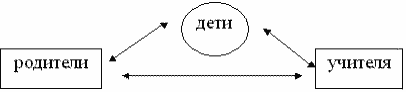 Все семьи, конечно, разные по моральному и культурному уровню. И всё же на семье лежит ответственность и обязанность овладеть всеми навыками, создать здоровый климат взаимоотношений, заботиться о детях. И если родители станут нашими единомышленниками, коллегами - это даст положительный результат.Методический фонд ПрограммыС целью осуществления методической поддержки Программы сформирован методический фонд Программы. В методических материалах представлены занятия, которые проходят в форме лекций и семинаров с элементами тренинга. Форма семинаров - тренингов выбрана как наиболее подходящая для эффективного достижения поставленных в программе целей. Семинарско-тренинговая форма дает возможность объединить различные методы работы с аудиторией: дискуссии, практические упражнения, ролевые игры, практикумы и т.д. Важно, что на семинаре-тренинге создаются условия для интерактивного обучения. Это означает, что участники процесса имеют возможность одновременно с получением информации обсуждать неясные моменты, задавать вопросы, тут же закреплять полученные знания, формировать навыки поведения. В такой форме информация усваивается быстрее, участники вовлекаются в процесс, а сам процесс познания становится легче и интереснее.Семинарская часть занятий дает возможность слушателям получить необходимую информацию, соотнести ее с собственным опытом, знаниями, взглядами, конструктивно переосмыслить, сделать выводы, обсудить различные мнения по рассматриваемым вопросам.Тренинговая часть занятий нацелена на выработку конкретных практических навыков. Основой процесса познания во время тренинга является приобретение собственного опыта. В тренинговой части особое место отводится психологическим играм.Перечень цифровых образовательных ресурсовКоллекции электронных образовательных ресурсов«Единое окно доступа к образовательным ресурсам» - http://windows.edu/ru«Единая   коллекция   цифровых  образовательных  ресурсов»	- http://school- collektion.edu/ru«Федеральный	центр	информационных	образовательных	ресурсов»	- http://fcior.edu.ru, http://eor.edu.ruИнтернет-сайты по образовательной политике и правовому обеспечению системы образования в РФ: http://oko-planet.su/, http://www.lexed.ru/Образовательные Интернет-порталыСайт Министерства образования и науки РФ http://www.mon.gov.ruСайт Рособразования http://www.ed.gov.ruФедеральный портал «Российское образование» http://www.edu.ruРоссийский образовательный портал http://www.school.edu.ruКаталог	учебных	изданий,	электронного	оборудования	и	электронных образовательных ресурсов для общего образования http://www.ndce.edu.ruШкольный портал http://www.portalschool.ruФедеральный	портал	«Информационно-коммуникационные	технологии	в образовании» http://www.ict.edu.ruРоссийский портал открытого образования http://www.opennet.edu.ruПортал Math.ru: библиотека, медиатека, олимпиады, задачи, научные школы, история математики http://www.math.ruУчительская газета www.ug.ruЖурнал «Начальная школа» www.openworld/schoolГазета «1 сентября» www.1september.ruИнтерГУ.ru – Интернет-государство учителей www.intergu.ruСеть творческих учителей www.it-n.ruЖурнал «Наука и образование» www.edu.rin.ruСайт образовательной системы Л.В. Занкова www.zankov.ru27. Сайт образовательной системы «Школа 2100» www.school2100.ruПаспорт Программы родительского просвещения на 2019 – 2024 г.г.3I. Содержание программы41. 1. Содержание проблемы семейного воспитания и обоснование необходимости её решения программными средствами41. 2. Содержание понятия «педагогическая культура». Педагогическая культура родителей как компонент воспитательного потенциала семьи.51.3. Цель и задачи Программы61.4. Принципы организации работы с родителями61.5. Основные направления реализации Программы7 - 91.6. Методы и формы организации работы с семьёй10 -16II. Сроки и этапы реализации Программы17 -22III. Ожидаемые конечные результаты Программы23IV. Методический фонд Программы24-25№ п.п.ТемаСведения об учреждении:Полное наименование образовательного учреждения (в соответствии с Уставом) Муниципальное бюджетное общеобразовательное учреждение «Средняя общеобразовательная школа№ 43»Ф.И.О. директора Абдуллаев Абдулла МагомедовичФ.И.О. заместителя директора по учебно-воспитательной работеМагомеднурова Халимат МагомедовнаФ.И.О. заместителя директора по воспитательной работеКадырова Эльмира Ахмед-гаджиевнаПочтовый адрес образовательного учреждения367910, Республика Дагестан Кировский район г.Махачкала ,с.Богатыревка ул.Ленина № 33 аКонтактный телефон 89064489037E-mail ege200643@yandex.ruНаличие сайта учреждения http://school43Основание для разработкиПрограммыПрограмма родительского просвещения на 2016-2021 г.г. разработана в соответствии с:Конвенцией «О правах ребёнка»;№223 – ФЗ «Семейным кодексом Российской Федерации»,Федеральным законом от 29.12.2012 года № 273-ФЗ «Об образовании в Российской Федерации»,Законом РФ от 24 июля 1998 г. N 124-ФЗ "Об основных гарантиях прав ребенка в Российской Федерации" (с изменениями);Законом РФ от 21.12.96 г. № 159 – ФЗ «О дополнительных гарантиях по социальной защите детей-сирот и детей, оставшихся без попечения родителей» (с изменениями);Законом РФ от 20.05.99 г. № 120 –ФЗ «Об основах системы профилактики безнадзорности правонарушений несовершеннолетних» (с изменениями);Законом РФ от 24.04. 2018 г. №48-ФЗ «Об опеке и попечительстве»Концепцией духовно-нравственного развития и воспитания личности гражданина России;Исполнители основных мероприятий ПрограммыАдминистрация муниципального бюджетного общеобразовательного учреждения «Средняя общеобразовательная школа №43»;Общее собрание работников;Педагогический совет;Родительский комитет школы;Совет обучающихсяНаправлениеСодержаниеСовершенствование нормативно-правовой базы школы в сфере семейного воспитания учащихся и педагогического просвещения родителей (законных представителейразработка школьной целевой программы сотрудничества с родителями (законными представителями) учащихся, плана основных мероприятий по реализации школьной целевой программы сотрудничества с родителями (законными представителями);изучение статей Конституции РФ, Семейного кодекса РФ, Конвенции о правах ребёнка, постановлений правительства РФ, касающихся семейного воспитания;Использование на практике научно-методической и художественной литературы по вопросамсемейного воспитания.Выработка системы мер, направленных на формирование духовно- нравственных ценностей семьисовершенствование работы с родителями (законными представителями) учащихся, путём проведения, родительских собраний, всеобучей, «Семейных гостиных» по различным аспектам духовно-нравственного воспитания детей и подростков;организация и проведение семейных праздников с привлечением к подготовке детей и родителей;проведение социологических исследований по проблемам духовно-нравственного воспитания детейв семье.Организация диагностической работы по изучению семейоформление социальных паспортов семей учащихся;составление банка данных о семьях социального риска;анкетирование и тестирование учащихся ( по темам«Я и моя семья», «Кинетический рисунок семьи»,«Анализ тревожности»);анкетирование и тестирование родителей:опросник «Удовлетворённость родителями (законными представителями) качеством образования и воспитания» идр.Психолого-педагогическое консультированиеиндивидуальное консультирование учащихся школы;консультирование семей учащихся, нуждающихся в педагогической и психологической поддержкеОрганизация психолого- педагогического просвещения родителей (законных представителей):создание системы массовых мероприятий с родителями (законными представителями);работа по организации совместной общественно значимой деятельности и досуга родителей и учащихся;выявление и использование в практической деятельности позитивного опыта семейного воспитания;внедрение в семейное воспитание традиций народной педагогики;оказание помощи родителям (законным представителям), в формировании нравственного образа жизни семьи, в профилактике и диагностике наркомании, в предупреждении других негативных проявлений у детей и подростков;использование различных форм сотрудничества с родителями;- вовлечение их в совместную с детьми творческую, социально	значимую	деятельность,	направленную	наповышение их авторитета.Создание условий для обеспечения прав родителей (законных представителей), на участие в управлении образовательным учреждением, организацииучебно - воспитательного процесса- оказание помощи в организации деятельности общественных родительских формирований (Совет школы, общешкольный и классные родительские комитеты)Создание условий для взаимодействия школы и семьиактивное включение в работу с семьей педагога - психолога, логопеда, педагогов дополнительного образования, библиотекаря;расширение сферы дополнительных образовательных услуг;оказание помощи родителям (законным представителям), в развитии у детей социального опыта, коммуникативных навыков и умений;объединение усилий педагога и родителя в совместной деятельности по воспитанию и развитию ребенка, проявление понимания, терпимости и такта в воспитании и обучении ребенка, стремление учитывать его интересы, не игнорируя чувства и эмоцииСоциальная поддержка и защита семьиорганизация совместных рейдов по неблагополучным семьям;сотрудничество с органами профилактики;сотрудничество с органами управления социальной защиты населения;контроль за обеспечением занятости детей из группы риска в каникулярное времяРазработка тематического оформления по работе с семьейоформление информационного стенда;обновление и размещение информации на сайте ОУ;организация   выставок	семейного	творчества,	работ учащихся школы.Содержание информации для родителейСпособы предоставления информацииУстав ОУ.Перечень образовательных программ, реализуемых школой.Возможные образовательные маршруты учащихся.Учебный план школы.буклеты для родителей;информирование на индивидуальных консультациях;проведение открытых уроков для родителей;информационные стенды;сайт ОУПерспективы развития школы.Деятельность комиссии по урегулированию споров.Деятельность кружков и факультативов.Организация внеклассной работы.Режим работы образовательного учреждения.Расписание уроков, консультаций службсопровождения.информационный стенд о школе, помещенный в доступном для родителей месте;памятки, листовки, буклеты;устное информирование на родительских собраниях;пресс-клуб при родительском комитете школысайт ОУСведения о дополнительном образовании (бесплатном) на базе школы.Информация о работе школы«Дни открытых дверей»;вечера вопросов и ответов;сайт ОУОсновные достижения школы.Достижения учителей.Достижения учащихся.Сводные данные результатов итоговой аттестации учащихся.Данные о социальном устройствевыпускников школы.информационный стенд о достижениях;публикации в СМИ;проведение Дней открытых дверей;сайт ОУМатериально-техническое обеспечение школы.Источники внебюджетных средств и способы их распределенияинформационный стенд;благодарственные письма родителям;отчет директора на общешкольном собрании;сайт ОУМетоды работыФормы работыНетрадиционные формы работысловесный;наглядный;практический;проблемно-поисковыйиндуктивныйбеседы;-классные	родительские комитеты;психолого-педагогическое просвещение родителей;индивидуальная  работа	с проблемной семьей;социально-психологическая служба школы;анкетирование подростков,	педагогов, родителей;социально-правовая помощь	(юридические консультацииклассные	родительские собрания;индивидуальная  работа	с родителями;социальный патронаж;дни открытых дверей;«директорский час» - личные встречи с директором школы;консультативная	помощь администрации школыдиагностическая	работа поизучению семей (оформление социальных	паспортов	семейв семейном кругу (анкетирование			родителей, индивидуальная помощь семьям через		консультации, демонстрация			материалов, встреча	с				врачами, психологами, юристами);семейное письмо (встреча с родителями и обсуждение проблем	семейного воспитания);народная светлица (обращение к народным традициям, формирование		личности школьника через общение с природой, общение родителей с детьми через природу, совместная	деятельность родителей, детей и педагогов);день добрых дел (совместная трудовая	деятельность педагогов, родителей и детей);вечер большой семьи (принимают участие родители, школьники,	педагоги; организация отдыха: игры);альбом-эстафета (из опыта организации отдыха в семье);учащихся)лекции информационно- просветительскиеработа по организации совместной	общественно значимой деятельности и досуга родителей и учащихся;формы	досуговойдеятельности	(конкурсы рисунков, газет, традиционные общешкольные мероприятия, спортивно – оздоровительные мероприятия,		семейные праздники);информационное сопровождение (разработка и издание буклетов, памяток);дискуссионный клуб (обсуждение	проблем воспитания школьников);семейная копилка (подбор материалов из опыта семейного воспитания);аукцион идей семейной педагогики;родительский		ринг (взаимообучение, взаимообогащение	членов семьи, решение педагогических ситуаций);родительская	школа (организовывается в форме клуба,		предусматривается проведение диспутов, выпуска родительских газет);азбука семейного воспитания (обсуждение	проблем, трудностей воспитания детей в неполных семьях, выступления специалистов-врачей, юристов, психологов,	оказание родителям индивидуальной помощи);дни доверия (в определенные дни педагоги, врач-психолог);родительские чтения№Тема собранияСроки проведенияОтветственные1 класс1 класс1 класс1 класс1Первый раз – в первый класс.I четвертьКлассные руководители2Трудности адаптации первоклассников к школе.II четвертьКлассные руководители3Режим дня в жизни школьника.III четвертьКлассные руководители4Родителям о внимании и внимательности. Итоги первого года «Перелистывая страницы»IV четвертьКлассные руководители2 класс2 класс2 класс2 класс1Первые уроки школьнойотметки.I четвертьКлассныеруководители2Как помочь ребёнку хорошоучиться.II четвертьКлассныеруководители3Роль книги в развитии интеллектуальных уменийребёнка.III четвертьКлассные руководители4Гармония общения- залогпсихоэмоционального состояния ребёнка.IV четвертьКлассные руководители3 класс3 класс3 класс3 класс1Значение семейных традиций в формировании у ребёнка желания трудиться.I четвертьКлассные руководители2Мы дружим с книгойII четвертьКлассныеруководители3Как преодолеть застенчивость инеуверенность ребёнкаIII четвертьКлассныеруководители4Эстетическое воспитание в семье– школа высококультурного человекаIV четвертьКлассные руководители4 класс4 класс4 класс4 класс1Культура учебного труда иповедения школьниковI четвертьКлассныеруководители2Роль семьи и школы вформировании у ребёнка интереса к учениюII четвертьКлассные руководители3Поговорим о дружбеIII четвертьКлассные руководители4«До свидания, школа! Здравствуй, лето!»IV четвертьКлассные руководители№Тема собранияСроки проведенияОтветственные5 класс5 класс5 класс5 класс1Особенности учебно- воспитательногопроцесса в условиях переходаучащихся в основную школуI четвертьКлассные руководители2Слагаемые успешного обученияII четвертьКлассныеруководители3Приоритеты семейноговоспитанияIII четвертьКлассныеруководители4Итоги учебно-воспитательногопроцесса за прошедший учебный годIV четвертьКлассные руководители6 класс6 класс6 класс6 класс1Внимание, подростковый возрастI четвертьКлассные руководители2Компьютер в жизни школьника. Подросток и гаджеты.II четвертьКлассные руководители3Положительные эмоции и их значение в жизни человекаIII четвертьКлассные руководители4А мамины глаза всегда глядят с волнение за намиIV четвертьКлассные руководители7 класс7 класс7 класс7 класс1Переходный возраст: особенностиконтакта с подросткамиI четвертьКлассныеруководители2Как развивать чувство ответственности в детяхII четвертьКлассные руководители3Способы эффективного взаимодействия с подросткамиIII четвертьКлассные руководители4Ответственность несовершеннолетнихIV четвертьКлассные руководители8 класс8 класс8 класс8 класс1Возрастные особенности восьмиклассников: проблемы, внешние внутренние конфликты, отношение к учебе. Способы ихпреодоленияI четвертьКлассные руководители2Развитие самосознания иадекватной самооценки подросткаII четвертьКлассныеруководители3Традиции семьи вовзаимоотношениях мужчины и женщины.III четвертьКлассные руководители4Подготовка учащихся к ОГЭIV четвертьКлассные руководители9 класс9 класс9 класс9 класс1Склонности и интересы подростков в выборе профессииI четвертьКлассные руководители2Как снять предэкзаменационную тревожность у детейII четвертьКлассные руководители3Помощь родителей в подготовке к ОГЭIII четвертьКлассные руководители4Итоговое собрание «Наши успехи и достижения»IV четвертьКлассные руководители№Тема собранияСроки проведенияОтветственные10 класс10 класс10 класс10 класс1Особенности общения с детьми старшеклассникамиКлассные руководители22Воспитание сознательной дисциплины. Самовоспитаниестаршего школьникаКлассные руководители3Способности человека и ихразвитиеКлассныеруководители4Как помочь детям в постановке реалистичных жизненныхценностейКлассные руководители11 класс11 класс11 класс11 класс1Условия успешного обучения в 11классеКлассныеруководители2Профессиональные возможности исклонности учащихсяКлассныеруководители3Значение выбора в жизни человекаКлассныеруководители4Как снять предэкзаменационнуютревожность у детейКлассныеруководители1 этап – подготовительный 2019 – 2020годы:Подготовка и принятие нормативно-правовой базы школы в сфере семейного воспитания.Выработка системы мер, направленных на формирование духовно-нравственных ценностей семьи.Разработка тематического оформления по работе с семьями учащихся.Организация диагностической работы по изучению семей учащихся.Разработка мероприятий направленных на реализацию программы2 этап – практический 2020 –2023 годы:Совершенствование системы работы в данном направлении на основе анализа реализации Программы за 2016 – 2018 г.г.;Разработка и внедрение системы информационного сопровождения программы.Реализация комплекса мероприятий, содействующих развитию системы семейного воспитания в школе.Повышение уровня педагогической культуры родителей учащихся.Дальнейшее развитие системы мониторинга воспитательной работы, в т. ч. в рамках семейного воспитания детей и подростков в школе.3 этап – аналитический 2024 год1.Систематизация, обобщение и анализ результатов.Распространение лучшего опыта семейного воспитания.Анализ работы по программе.№МероприятияУчастникиСроки исполненияСроки исполненияОтветственныеI. Организационная работаI. Организационная работаI. Организационная работаI. Организационная работаI. Организационная работаI. Организационная работа1Организация работы Совета школыАдминистрация, педагоги,родителисентябрь, декабрь,март, майАдминистрация школыАдминистрация школы2Организация работы общешкольного родительского комитетародителисентябрь, декабрь, февраль,майАдминистрация школыАдминистрация школы3Организация и проведение общешкольных родительскихсобраний.Администрация, педагоги,родителиОктябрь, декабрь, март,майАдминистрация школыАдминистрация школы4Организация и проведение родительского всеобучаАдминистрация, педагоги, родителиВ течение годаЗаместитель директора по ВР руководитель ШМО классныхруководителейЗаместитель директора по ВР руководитель ШМО классныхруководителей5Рассмотрение вопросов по работе с семьями учащихся на заседаниях ШМО классных руководителейРуководитель ШМО классных руководителей, классныеруководителиВ течение годаЗаместитель директора по ВР руководитель ШМО классныхруководителейЗаместитель директора по ВР руководитель ШМО классныхруководителей6Привлечение работников внешкольных, общественных, организаций и учреждений для:проведения совместных мероприятий;родительских собраний;общешкольных собраний;обмена информацией и др.Администрация, педагоги, родителиВ течение годаЗаместитель директора по ВР руководитель ШМО классных руководителейЗаместитель директора по ВР руководитель ШМО классных руководителейII. Школьные мероприятияII. Школьные мероприятияII. Школьные мероприятияII. Школьные мероприятияII. Школьные мероприятияII. Школьные мероприятия1Спортивный праздник «Папа, мама, я – спортивная семья!»Учащиеся 1-4 классов,родителиСентябрьЗаместитель директора по ВР, учитель физическойкультурыЗаместитель директора по ВР, учитель физическойкультуры2Декада, посвященная Международному дню пожилого человека (по отдельному плану)Учащиеся 1-10 классов,родителиоктябрьЗаместитель директора по ВР, классныеруководителиЗаместитель директора по ВР, классныеруководители3Мероприятия, посвящённые Дню Матери(по отдельному плану)Учащиеся 1-10 классов,родителиноябрьЗаместитель директора по ВР, классныеруководителиЗаместитель директора по ВР, классныеруководители4Новогодние мероприятия, новогодний бал(по отдельному плану)Учащиеся 1-10 классов,родителидекабрьЗаместитель директора по ВР, классныеруководители5Мероприятия, посвящённые 23 февраля(по отдельному плану)Учащиеся 1-10 классов,родителиФевральЗаместитель директора по ВР, классныеруководители6Мероприятия, посвящённые Международному женскому дню 8 марта(по отдельному плану)Учащиеся 1-10 классов,родителиМартЗаместитель директора по ВР, классныеруководители7День защиты детей (по отдельному плану)Учащиеся 1-10 классов,родителиАпрельЗаместитель директора по ВР, классныеруководители8День открытых дверейУчащиеся 1-10 классов,родителиАпрельЗаместитель директора по ВР,педагоги школы9Подготовка и организация праздника Последнего звонка для 9,11- х классовУчащиеся 1-10 классов,родителимайЗаместитель директора по ВР, классныеруководители10Праздник Успеха(по отдельному плану)Учащиеся 1-10 классов,родителимайЗаместитель директора по ВР, классныеруководители, педагоги школы11Проведение Выпускного бала (4, 9, 11 класс)Учащиеся4, 9, 11 классов, родителиМай- июньЗаместитель директора по ВР, классныеруководителиIII. Городские мероприятияIII. Городские мероприятияIII. Городские мероприятияIII. Городские мероприятияIII. Городские мероприятия1Мероприятия, посвящённые дню семьи.Учащиеся 1-10 классов,родителиВ течение годаЗаместитель директора по ВР, классныеруководители2Социально-педагогические проекты:«Самый культурный класс»;«Мой город многоликий»;«Формула смелости»;«Будь здоров»Учащиеся 5-9 классов,родителиВ течение годаЗаместитель директора по ВР, классныеруководители3Профориентационный проект«Точка опоры»Учащиеся 5-9 классов,родителиВ течение годаЗаместитель директора по ВР, классныеруководители4Городской детский фестиваль национальных культур «Мы разные – мы вместе!»Учащиеся 5 классов, родителиоктябрьЗаместитель директора по ВР, классныеруководители5Осенняя и Весенняя Недели ДобраУчащиеся 1-10 классов,родителиВ течение годаЗаместитель директора по ВР, классныеруководители6Участие в акциях:«Посылка бойцу»;«Улыбнись, солдат»;«Мы против наркотиков»;«Мы за здоровый образ жизни»;«Милосердие» и др.Учащиеся 1-10 классов,родителиВ течение годаЗаместитель директора по ВР, классныеруководители, педагоги школыIV. Социальная поддержка и защита семьиIV. Социальная поддержка и защита семьиIV. Социальная поддержка и защита семьиIV. Социальная поддержка и защита семьиIV. Социальная поддержка и защита семьи1Организация психолого - педагогических консультаций.Учащиеся 1-10 классов,родителиВ течение годаСоциальный педагог, классныеруководители2Выявление детей и семей, находящихся в социально- опасном положении, посещениеих по месту жительства.Учащиеся 1-10 классов,родителиВ течение годаСоциальный педагог, классные руководители3Патронаж замещающих семей ,в рамках проведения профилакти- ческого мероприятия «Детствобез насилия»Учащиеся 1-10 классов,родителиВ течение годаСоциальный педагог, классные руководители4Оформление информации на стенде о том, где можно получить психологическую поддержку:телефон доверия для детей телефон доверия для детей и подростков и их родителейУчащиеся 1-10 классов,родителиВ течение годаСоциальный педагог, классные руководителиV. Работы с семьями одаренных учащихсяV. Работы с семьями одаренных учащихсяV. Работы с семьями одаренных учащихсяV. Работы с семьями одаренных учащихсяV. Работы с семьями одаренных учащихся1Изучение социального заказа родителей одарённых детей с целью определениянаправлений сотрудничестваУчащиеся 1-10 классов,родителиАвгуст- сентябрьЗаместитель директора по УВР, педагогишколы2Осуществление взаимодействия родителей и учащихся с целью развития интеллектуальных, творческих способностей в ходе участи в системедополнительного образованияУчащиеся 1-10 классов,родителиВ течение годаЗаместитель директора по УВР, педагоги школы3Привлечение родителей к участию в проектно- исследовательскойдеятельностиУчащиеся 1-10 классов,родителиВ течение годаЗаместитель директора по УВР, педагогишколы№Тема собранияСроки проведенияОтветственные2019 – 2020 уч.г.2019 – 2020 уч.г.2019 – 2020 уч.г.2019 – 2020 уч.г.1Безопасность вокруг нассентябрьЗаместитель директора по ВР2Безопасный интернет. Правила поведения в современнойинформационной среде.декабрьЗаместитель директора по	ВР,	учительинформатики3Уральская инженерная школа. Промежуточные итоги реализациипроектамартЗаместитель директора по ВР4Наши успехи в 2016-2017 г.г. Лето- 2017майЗаместитель директора по ВР, начальник лагеря с дневнымпребыванием2020 – 2021 уч.г.2020 – 2021 уч.г.2020 – 2021 уч.г.2020 – 2021 уч.г.1Роль родителей в обученииребенка.	Внеурочная	деятельностьшкольниковсентябрьЗаместитель директора по ВР2Конфликт детско-родительскихотношенийдекабрьЗаместитель директорапо ВР3Средства	коммуникации	всовременном	информационном пространстве: плюсы и минусы.мартЗаместитель директора по ВР4Организация летнего труда и отдыха обучающихсямайЗаместитель директора по ВР, начальник лагеря с дневнымпребыванием2021-2022 уч.г2021-2022 уч.г2021-2022 уч.г2021-2022 уч.г1Развитие у детей самостоятельности, важной для дальнейшего обучения.Внеурочная	деятельность школьниковсентябрьЗаместитель директора по ВР2Ступени к будущей профессии.декабрьЗаместитель директора по ВР3Суициды	как	крайняя	форма отклоняющегося поведениямартЗаместитель директора по ВР4Виды	и	значение	самооценки школьника. Лето-2019майЗаместитель директора по	ВР,	начальниклагеря	с	дневным пребыванием2022 – 2023 уч.г.2022 – 2023 уч.г.2022 – 2023 уч.г.2022 – 2023 уч.г.1Организация	свободного	временидетей.	Внеурочная	деятельность школьниковсентябрьЗаместитель директора по ВР2Внимание! Кибербуллинг!декабрьЗаместитель директора по ВР3Ценностные ориентиры современных детеймартЗаместитель директора по ВР4Организация летнего труда и отдыха обучающихсямайЗаместитель директора по ВР, начальник лагеря с дневнымпребыванием2023 – 2024 уч.г.2023 – 2024 уч.г.2023 – 2024 уч.г.2023 – 2024 уч.г.1Образовательные потребности государства и общества и их значение при формировании образовательных программ ступенейобщего образования образовательного учреждениясентябрьЗаместитель директора по ВР2Культура общения подросткадекабрьЗаместитель директора по ВР3Знаем ли мы своего ребенка?мартЗаместитель директора по ВР4Организация летнего труда и отдыха обучающихсямайЗаместитель директора по ВР, начальник лагеря с дневнымпребыванием